Película : la historia oficial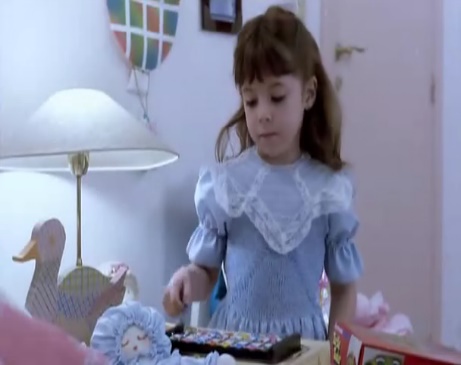 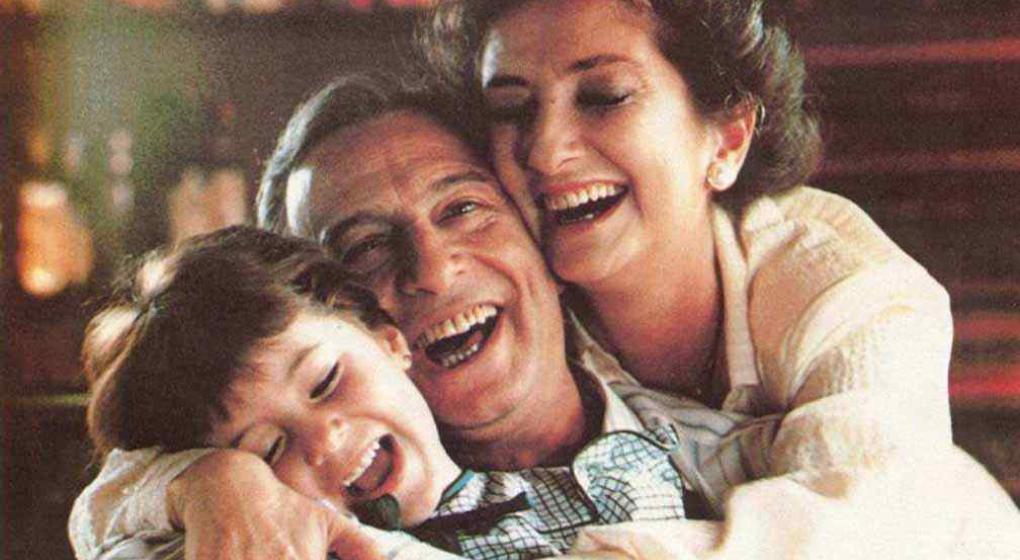 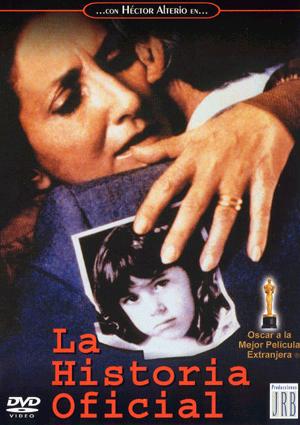 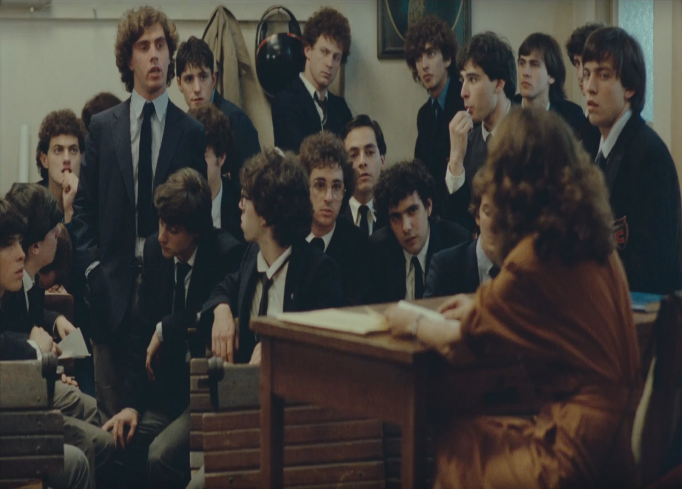 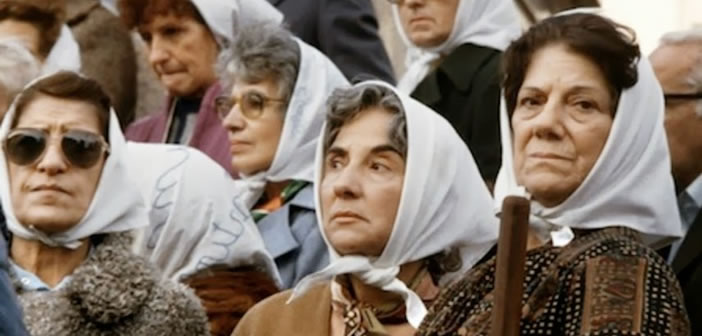 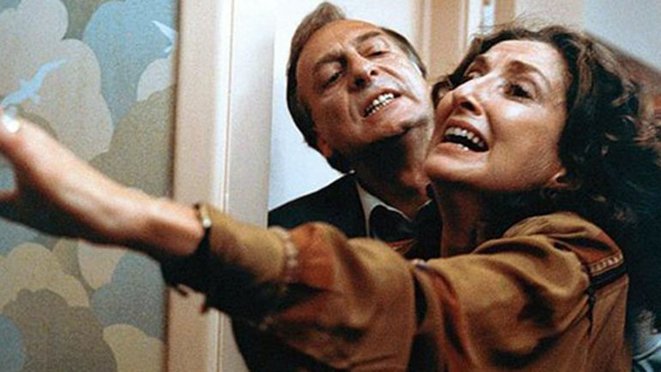 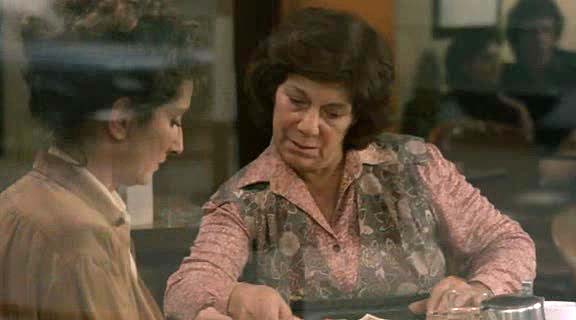 